材料（2人分）牛肉こま切れ		100g玉ねぎ			1/2個人参			1/2本じゃがいも		2個いんげん		5本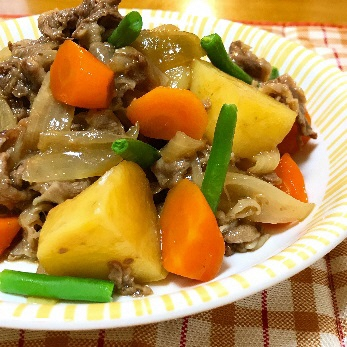 オリーブオイル		小さじ1A　水			100ml砂糖		大さじ1かつおぶし		1袋B　オイスターソース	大さじ1酒			大さじ1作り方オリーブオイルで玉ねぎ、人参、じゃがいも、牛肉の順に炒める。Aを加えて、蓋をして弱火で煮る。じゃがいもが柔らかくなったらBを加え、汁気をとばす。